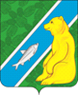 О внесении изменений в постановление администрации городского поселения Андраот 09.09.2016 № 411 «Об утверждении Административного регламента предоставления муниципальной услуги «Бесплатная передача в собственность   граждан Российской Федерации, занимаемых   ими жилых помещений в муниципальном   жилищном фонде (приватизация жилых помещений)»» Руководствуясь приказом МЧС России от 31.05.2012 № 306 "О признании утратившим силу приказа МЧС России от 18.06.2003 № 313":        1. Внести   в приложение к постановлению администрации городского поселения Андра от 09.09.2016 № 411 «Об утверждении Административного регламента предоставления муниципальной услуги «Бесплатная передача в собственность   граждан Российской Федерации, занимаемых   ими жилых помещений в муниципальном   жилищном фонде (приватизация жилых помещений)»» следующие изменения:      1.1. В абзаце 3 пункта 26 слова "правилам пожарной безопасности" заменить словами "правилам противопожарного режима в Российской Федерации".            2. Обнародовать настоящее постановление посредством размещения в информационно-телекоммуникационной сети Интернет на официальном сайте администрации муниципального образования городское поселения Андра по адресу: www.andra-mo.ru, а также разместить на информационном стенде администрации городского поселения Андра.3. Настоящее постановление вступает в силу со дня его обнародования.4. Контроль за исполнением постановления оставляю за собой.Глава городского поселения Андра						Н.В. Жук                                                                                                                                    				АДМИНИСТРАЦИЯГОРОДСКОГО ПОСЕЛЕНИЯ АНДРАОктябрьского районаХанты- Мансийского автономного округа – ЮгрыПОСТАНОВЛЕНИЕ				АДМИНИСТРАЦИЯГОРОДСКОГО ПОСЕЛЕНИЯ АНДРАОктябрьского районаХанты- Мансийского автономного округа – ЮгрыПОСТАНОВЛЕНИЕ				АДМИНИСТРАЦИЯГОРОДСКОГО ПОСЕЛЕНИЯ АНДРАОктябрьского районаХанты- Мансийского автономного округа – ЮгрыПОСТАНОВЛЕНИЕ				АДМИНИСТРАЦИЯГОРОДСКОГО ПОСЕЛЕНИЯ АНДРАОктябрьского районаХанты- Мансийского автономного округа – ЮгрыПОСТАНОВЛЕНИЕ				АДМИНИСТРАЦИЯГОРОДСКОГО ПОСЕЛЕНИЯ АНДРАОктябрьского районаХанты- Мансийского автономного округа – ЮгрыПОСТАНОВЛЕНИЕ				АДМИНИСТРАЦИЯГОРОДСКОГО ПОСЕЛЕНИЯ АНДРАОктябрьского районаХанты- Мансийского автономного округа – ЮгрыПОСТАНОВЛЕНИЕ				АДМИНИСТРАЦИЯГОРОДСКОГО ПОСЕЛЕНИЯ АНДРАОктябрьского районаХанты- Мансийского автономного округа – ЮгрыПОСТАНОВЛЕНИЕ				АДМИНИСТРАЦИЯГОРОДСКОГО ПОСЕЛЕНИЯ АНДРАОктябрьского районаХанты- Мансийского автономного округа – ЮгрыПОСТАНОВЛЕНИЕ				АДМИНИСТРАЦИЯГОРОДСКОГО ПОСЕЛЕНИЯ АНДРАОктябрьского районаХанты- Мансийского автономного округа – ЮгрыПОСТАНОВЛЕНИЕ				АДМИНИСТРАЦИЯГОРОДСКОГО ПОСЕЛЕНИЯ АНДРАОктябрьского районаХанты- Мансийского автономного округа – ЮгрыПОСТАНОВЛЕНИЕ«» 20022  г. №ПРОЕКТпгт. Андрапгт. Андрапгт. Андрапгт. Андрапгт. Андрапгт. Андрапгт. Андрапгт. Андрапгт. Андрапгт. Андра